Szkolna Liga Chemiczna – część II
klasa II gimnazjumInformacja do zadań 1, 2, 3
Dwa nieznane pierwiastki (X i Z) mogą tworzyć z tlenem związki o wzorach: XO2, XO, Z2O3 i ZO. O pierwiastku X wiadomo, że stosunek jego masy atomowej do masy atomowej tlenu wynosi 3:4. Masa tlenku o wzorze ZO jest o 88 u mniejsza od masy  Z2O3 . Zadanie 1.                                                                                                                          (6pkt)Przedstawiając odpowiednie obliczenia (wraz z komentarzem) oblicz masę atomową pierwiastka X. Napisz nazwę tego pierwiastka oraz nazwy i wzory sumaryczne opisanych 
w zadaniu tlenków tego pierwiastka. Zadanie 2                                                                                                                            (6pkt)Przedstawiając odpowiednie obliczenia (wraz z komentarzem) oblicz masę atomową pierwiastka Z. Napisz nazwę tego pierwiastka oraz nazwy i wzory sumaryczne opisanych 
w zadaniu tlenków tego pierwiastka. Zadanie 3                                                                                                                           (2pkt)W odpowiednich warunkach tlenek ZO może reagować z metalem mającym 13 protonów 
w jądrze atomowym. Na podstawie układu okresowego ustal nazwę opisanego w zadaniu metalu. Zapisz równanie opisanej w zadaniu reakcji chemicznej.Zadanie 4                                                                                                                            (3pkt)Wiedząc, że mieszanina piorunująca składa się z wodoru i tlenu zmieszanych w stosunku objętościowym 2:1 ustal, jaki jest stosunek masowy tlenu do wodoru w tej mieszaninie. Przyjmij następujące gęstości gazów w tych warunkach: wodór: 0,080 g/dm3, tlen: 1,43 g/dm3. Zapisz wszystkie potrzebne obliczenia.  Zadanie 5                                                                                                                            (3pkt)Na podstawie obliczeń z poprzedniego zadania (zadanie 4) oblicz, ile gramów wody powstanie jeżeli do reakcji użyjemy 40 g tlenu. Ile gramów wodoru potrzebne jest do tej reakcji? Zadanie 6                                                                                                                            (2pkt)Przeprowadzono pewną reakcję chemiczną, którą schematycznie można zapisać: W-> X + Y + ZStosunek masowy reagentów wynosi odpowiednio: mX : mY: mZ = 4 : 5 : 9. Oblicz masę produktu Z, która powstanie w wyniku rozkładu 162 g substratu W. Zadanie 7                                                                                                                           (2pkt)Do określania twardości minerałów stosuje się skalę Mohsa, w której minerały zostały uszeregowane od najbardziej miękkiego do najtwardszego. Każdy minerał może zarysować minerał poprzedzający go na skali - bardziej miękki i może być porysowany przez następujący po nim - twardszy. Jako przykładowe minerały wzorcowe uznaje się:
1. talk 
2. gips 
3. kalcyt 
4. fluoryt 
5. apatyt 
6. ortoklaz 
7. kwarc 
8. topaz 
9. korund 
10. diament Uczeń z koła chemicznego badał właściwości znalezionego minerału. Zapisał on następujące obserwacje:- odnaleziony minerał zrobi rysę na apatycie
- minerał ten jest bardziej miękki niż korund
- fluoryt nie zrobi na nim rusy
- kwarc zrobi na nim rysę. Przenalizuj podane informację i odpowiedź na pytanie: który minerał badań uczeń? Odpowiedź uzasadnij. Zadanie 8                                                                                                                           (2pkt)Wykres przedstawia krzywe rozpadu promieniotwórczego dwóch próbek. Korzystając 
z wykresu wyznacz stosunek okresów połowicznego rozpadu substancji X do substancji Y.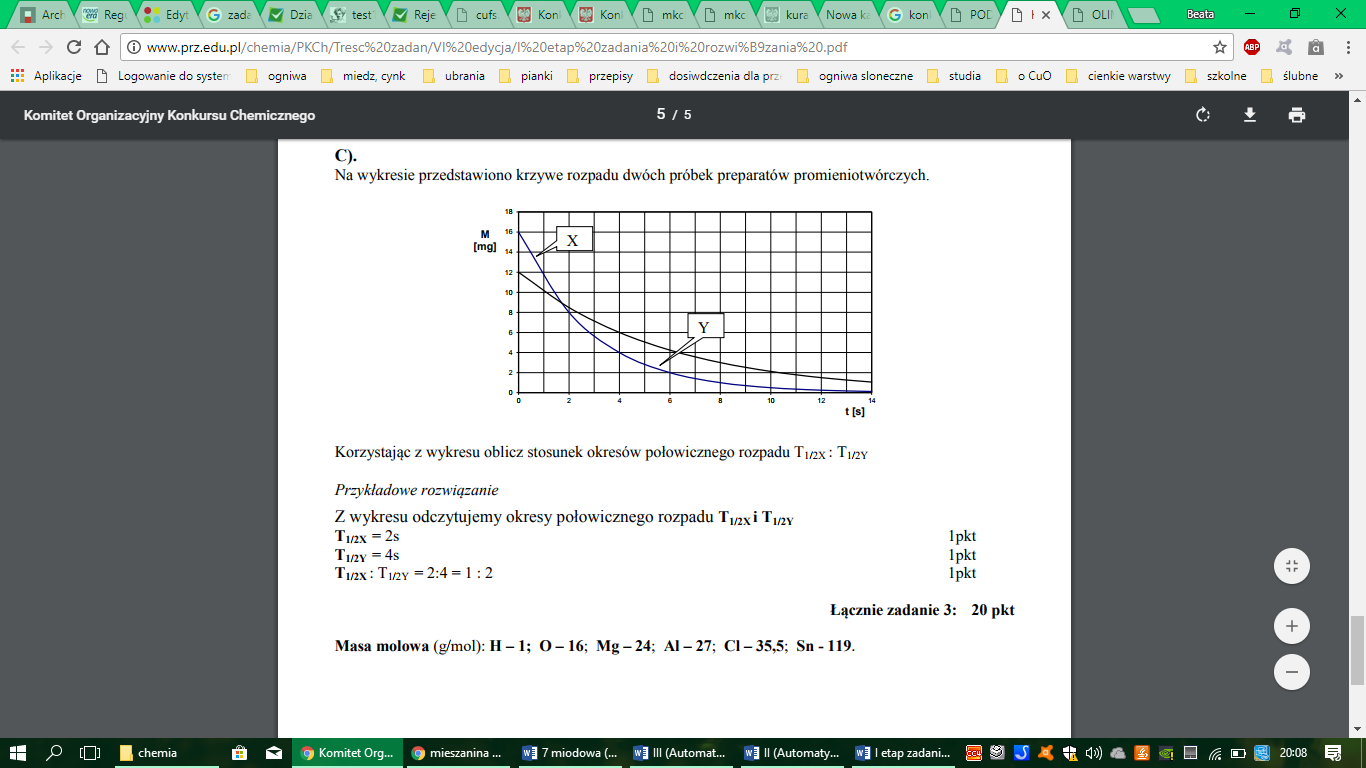 Ostateczny termin oddania rozwiązanych zadań: 5.01.2018r.